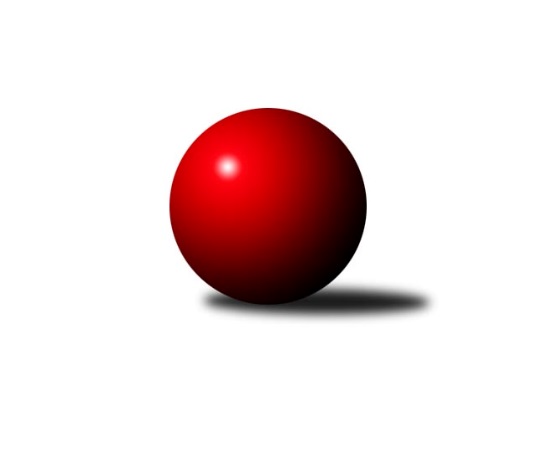 Č.20Ročník 2010/2011	2.5.2024 Severomoravská divize 2010/2011Statistika 20. kolaTabulka družstev:		družstvo	záp	výh	rem	proh	skore	sety	průměr	body	plné	dorážka	chyby	1.	KK Minerva Opava ˝A˝	20	14	1	5	210 : 110 	(126.5 : 113.5)	2547	29	1741	806	23.4	2.	TJ Tatran Litovel ˝A˝	20	13	1	6	172 : 148 	(123.0 : 117.0)	2516	27	1740	777	27.8	3.	SKK Ostrava ˝A˝	20	13	0	7	171 : 149 	(122.5 : 117.5)	2513	26	1733	780	27.9	4.	TJ  Odry ˝A˝	20	12	0	8	180 : 140 	(129.5 : 110.5)	2543	24	1743	800	24.7	5.	KK Šumperk ˝B˝	20	11	2	7	174 : 146 	(124.0 : 116.0)	2515	24	1719	796	26.6	6.	Sokol Přemyslovice ˝B˝	20	11	0	9	168 : 152 	(124.0 : 116.0)	2517	22	1725	792	28.7	7.	TJ Jiskra Rýmařov ˝A˝	20	9	1	10	160 : 160 	(119.0 : 121.0)	2516	19	1712	804	27.2	8.	TJ Horní Benešov ˝C˝	20	9	1	10	155 : 165 	(121.5 : 118.5)	2519	19	1740	779	33.2	9.	TJ Sokol Bohumín ˝A˝	20	9	0	11	171 : 149 	(133.0 : 107.0)	2524	18	1735	789	32.8	10.	TJ VOKD Poruba ˝A˝	20	8	2	10	148 : 172 	(120.0 : 120.0)	2470	18	1713	757	34.1	11.	TJ  Krnov ˝B˝	20	8	1	11	140 : 180 	(111.0 : 129.0)	2489	17	1718	770	37.1	12.	TJ Sokol Sedlnice ˝A˝	20	7	1	12	142 : 178 	(108.5 : 131.5)	2520	15	1726	794	30	13.	KK Hranice ˝A˝	20	6	1	13	133 : 187 	(117.0 : 123.0)	2496	13	1725	771	31.1	14.	TJ Horní Benešov ˝B˝	20	4	1	15	116 : 204 	(100.5 : 139.5)	2484	9	1716	769	33.5Tabulka doma:		družstvo	záp	výh	rem	proh	skore	sety	průměr	body	maximum	minimum	1.	KK Minerva Opava ˝A˝	10	10	0	0	130 : 30 	(74.0 : 46.0)	2604	20	2660	2517	2.	Sokol Přemyslovice ˝B˝	10	9	0	1	116 : 44 	(72.5 : 47.5)	2624	18	2681	2549	3.	TJ Tatran Litovel ˝A˝	10	9	0	1	112 : 48 	(73.5 : 46.5)	2586	18	2654	2533	4.	TJ  Odry ˝A˝	9	8	0	1	98 : 46 	(64.5 : 43.5)	2643	16	2724	2571	5.	KK Šumperk ˝B˝	9	6	2	1	94 : 50 	(59.0 : 49.0)	2605	14	2697	2542	6.	SKK Ostrava ˝A˝	9	7	0	2	89 : 55 	(60.5 : 47.5)	2498	14	2570	2420	7.	TJ Horní Benešov ˝C˝	11	7	0	4	99 : 77 	(69.5 : 62.5)	2560	14	2614	2508	8.	TJ  Krnov ˝B˝	10	7	0	3	91 : 69 	(66.0 : 54.0)	2369	14	2461	2268	9.	TJ Sokol Bohumín ˝A˝	10	6	0	4	98 : 62 	(72.5 : 47.5)	2507	12	2572	2404	10.	TJ VOKD Poruba ˝A˝	10	5	2	3	88 : 72 	(68.5 : 51.5)	2494	12	2575	2434	11.	TJ Jiskra Rýmařov ˝A˝	10	5	1	4	92 : 68 	(62.5 : 57.5)	2588	11	2620	2545	12.	TJ Sokol Sedlnice ˝A˝	10	5	1	4	80 : 80 	(57.0 : 63.0)	2500	11	2574	2438	13.	KK Hranice ˝A˝	11	5	0	6	89 : 87 	(70.5 : 61.5)	2546	10	2615	2492	14.	TJ Horní Benešov ˝B˝	11	3	0	8	71 : 105 	(59.0 : 73.0)	2519	6	2598	2444Tabulka venku:		družstvo	záp	výh	rem	proh	skore	sety	průměr	body	maximum	minimum	1.	SKK Ostrava ˝A˝	11	6	0	5	82 : 94 	(62.0 : 70.0)	2514	12	2601	2238	2.	KK Šumperk ˝B˝	11	5	0	6	80 : 96 	(65.0 : 67.0)	2507	10	2576	2414	3.	KK Minerva Opava ˝A˝	10	4	1	5	80 : 80 	(52.5 : 67.5)	2541	9	2725	2401	4.	TJ Tatran Litovel ˝A˝	10	4	1	5	60 : 100 	(49.5 : 70.5)	2509	9	2646	2308	5.	TJ  Odry ˝A˝	11	4	0	7	82 : 94 	(65.0 : 67.0)	2533	8	2634	2379	6.	TJ Jiskra Rýmařov ˝A˝	10	4	0	6	68 : 92 	(56.5 : 63.5)	2508	8	2668	2325	7.	TJ Sokol Bohumín ˝A˝	10	3	0	7	73 : 87 	(60.5 : 59.5)	2526	6	2652	2457	8.	TJ VOKD Poruba ˝A˝	10	3	0	7	60 : 100 	(51.5 : 68.5)	2467	6	2552	2370	9.	TJ Horní Benešov ˝C˝	9	2	1	6	56 : 88 	(52.0 : 56.0)	2523	5	2696	2402	10.	TJ Sokol Sedlnice ˝A˝	10	2	0	8	62 : 98 	(51.5 : 68.5)	2522	4	2644	2368	11.	Sokol Přemyslovice ˝B˝	10	2	0	8	52 : 108 	(51.5 : 68.5)	2506	4	2602	2370	12.	TJ Horní Benešov ˝B˝	9	1	1	7	45 : 99 	(41.5 : 66.5)	2481	3	2589	2407	13.	KK Hranice ˝A˝	9	1	1	7	44 : 100 	(46.5 : 61.5)	2490	3	2606	2329	14.	TJ  Krnov ˝B˝	10	1	1	8	49 : 111 	(45.0 : 75.0)	2501	3	2578	2407Tabulka podzimní části:		družstvo	záp	výh	rem	proh	skore	sety	průměr	body	doma	venku	1.	SKK Ostrava ˝A˝	13	10	0	3	121 : 87 	(79.0 : 77.0)	2549	20 	4 	0 	2 	6 	0 	1	2.	KK Minerva Opava ˝A˝	13	9	0	4	130 : 78 	(73.0 : 83.0)	2514	18 	7 	0 	0 	2 	0 	4	3.	Sokol Přemyslovice ˝B˝	13	9	0	4	126 : 82 	(90.5 : 65.5)	2519	18 	7 	0 	0 	2 	0 	4	4.	TJ Tatran Litovel ˝A˝	13	9	0	4	110 : 98 	(80.0 : 76.0)	2525	18 	6 	0 	0 	3 	0 	4	5.	KK Šumperk ˝B˝	13	7	1	5	113 : 95 	(80.0 : 76.0)	2530	15 	4 	1 	1 	3 	0 	4	6.	TJ  Odry ˝A˝	13	7	0	6	118 : 90 	(87.0 : 69.0)	2555	14 	5 	0 	1 	2 	0 	5	7.	TJ Jiskra Rýmařov ˝A˝	13	6	0	7	102 : 106 	(79.5 : 76.5)	2524	12 	3 	0 	3 	3 	0 	4	8.	KK Hranice ˝A˝	13	5	1	7	99 : 109 	(78.5 : 77.5)	2492	11 	4 	0 	3 	1 	1 	4	9.	TJ VOKD Poruba ˝A˝	13	5	1	7	96 : 112 	(80.0 : 76.0)	2478	11 	3 	1 	2 	2 	0 	5	10.	TJ Horní Benešov ˝C˝	13	5	1	7	91 : 117 	(75.0 : 81.0)	2519	11 	4 	0 	3 	1 	1 	4	11.	TJ Sokol Bohumín ˝A˝	13	5	0	8	102 : 106 	(81.0 : 75.0)	2511	10 	4 	0 	2 	1 	0 	6	12.	TJ  Krnov ˝B˝	13	5	0	8	91 : 117 	(72.5 : 83.5)	2454	10 	5 	0 	2 	0 	0 	6	13.	TJ Sokol Sedlnice ˝A˝	13	4	1	8	86 : 122 	(71.0 : 85.0)	2510	9 	3 	1 	3 	1 	0 	5	14.	TJ Horní Benešov ˝B˝	13	2	1	10	71 : 137 	(65.0 : 91.0)	2476	5 	1 	0 	6 	1 	1 	4Tabulka jarní části:		družstvo	záp	výh	rem	proh	skore	sety	průměr	body	doma	venku	1.	KK Minerva Opava ˝A˝	7	5	1	1	80 : 32 	(53.5 : 30.5)	2612	11 	3 	0 	0 	2 	1 	1 	2.	TJ  Odry ˝A˝	7	5	0	2	62 : 50 	(42.5 : 41.5)	2551	10 	3 	0 	0 	2 	0 	2 	3.	TJ Tatran Litovel ˝A˝	7	4	1	2	62 : 50 	(43.0 : 41.0)	2536	9 	3 	0 	1 	1 	1 	1 	4.	KK Šumperk ˝B˝	7	4	1	2	61 : 51 	(44.0 : 40.0)	2509	9 	2 	1 	0 	2 	0 	2 	5.	TJ Sokol Bohumín ˝A˝	7	4	0	3	69 : 43 	(52.0 : 32.0)	2554	8 	2 	0 	2 	2 	0 	1 	6.	TJ Horní Benešov ˝C˝	7	4	0	3	64 : 48 	(46.5 : 37.5)	2530	8 	3 	0 	1 	1 	0 	2 	7.	TJ Jiskra Rýmařov ˝A˝	7	3	1	3	58 : 54 	(39.5 : 44.5)	2520	7 	2 	1 	1 	1 	0 	2 	8.	TJ VOKD Poruba ˝A˝	7	3	1	3	52 : 60 	(40.0 : 44.0)	2477	7 	2 	1 	1 	1 	0 	2 	9.	TJ  Krnov ˝B˝	7	3	1	3	49 : 63 	(38.5 : 45.5)	2511	7 	2 	0 	1 	1 	1 	2 	10.	TJ Sokol Sedlnice ˝A˝	7	3	0	4	56 : 56 	(37.5 : 46.5)	2533	6 	2 	0 	1 	1 	0 	3 	11.	SKK Ostrava ˝A˝	7	3	0	4	50 : 62 	(43.5 : 40.5)	2466	6 	3 	0 	0 	0 	0 	4 	12.	TJ Horní Benešov ˝B˝	7	2	0	5	45 : 67 	(35.5 : 48.5)	2510	4 	2 	0 	2 	0 	0 	3 	13.	Sokol Přemyslovice ˝B˝	7	2	0	5	42 : 70 	(33.5 : 50.5)	2534	4 	2 	0 	1 	0 	0 	4 	14.	KK Hranice ˝A˝	7	1	0	6	34 : 78 	(38.5 : 45.5)	2513	2 	1 	0 	3 	0 	0 	3 Zisk bodů pro družstvo:		jméno hráče	družstvo	body	zápasy	v %	dílčí body	sety	v %	1.	Pavel Heinisch 	KK Šumperk ˝B˝ 	30	/	20	(75%)		/		(%)	2.	Vladimír Heiser 	KK Minerva Opava ˝A˝ 	28	/	17	(82%)		/		(%)	3.	Tomáš Černý 	TJ Horní Benešov ˝C˝ 	28	/	19	(74%)		/		(%)	4.	Zbyněk Černý 	TJ Horní Benešov ˝C˝ 	27	/	20	(68%)		/		(%)	5.	Karel Chlevišťan 	TJ  Odry ˝A˝ 	26	/	18	(72%)		/		(%)	6.	Libor Tkáč 	SKK Ostrava ˝A˝ 	26	/	18	(72%)		/		(%)	7.	Milan Dědáček 	TJ Jiskra Rýmařov ˝A˝ 	26	/	20	(65%)		/		(%)	8.	Aleš Kohutek 	TJ Sokol Bohumín ˝A˝ 	26	/	20	(65%)		/		(%)	9.	Martin Skopal 	TJ VOKD Poruba ˝A˝ 	24	/	18	(67%)		/		(%)	10.	Luděk Slanina 	KK Minerva Opava ˝A˝ 	24	/	18	(67%)		/		(%)	11.	Jaroslav Lušovský 	TJ  Odry ˝A˝ 	24	/	19	(63%)		/		(%)	12.	Jiří Trnka 	SKK Ostrava ˝A˝ 	24	/	19	(63%)		/		(%)	13.	Vladimír Šipula 	TJ Sokol Bohumín ˝A˝ 	24	/	19	(63%)		/		(%)	14.	Ivo Stuchlík 	TJ Sokol Sedlnice ˝A˝ 	24	/	20	(60%)		/		(%)	15.	František Vícha 	TJ  Krnov ˝B˝ 	23	/	19	(61%)		/		(%)	16.	Petr Holas 	SKK Ostrava ˝A˝ 	23	/	20	(58%)		/		(%)	17.	Petr  Pavelka st 	KK Hranice ˝A˝ 	23	/	20	(58%)		/		(%)	18.	Miroslav Dimidenko 	TJ  Odry ˝A˝ 	22	/	19	(58%)		/		(%)	19.	Eduard Tomek 	Sokol Přemyslovice ˝B˝ 	22	/	19	(58%)		/		(%)	20.	Jan Sedláček 	Sokol Přemyslovice ˝B˝ 	22	/	19	(58%)		/		(%)	21.	Fridrich Péli 	TJ Sokol Bohumín ˝A˝ 	22	/	19	(58%)		/		(%)	22.	Stanislav Ovšák 	TJ  Odry ˝A˝ 	22	/	19	(58%)		/		(%)	23.	Petr  Pavelka ml 	KK Hranice ˝A˝ 	22	/	20	(55%)		/		(%)	24.	Petr Vaněk 	TJ  Krnov ˝B˝ 	22	/	20	(55%)		/		(%)	25.	Rostislav Bareš 	TJ VOKD Poruba ˝A˝ 	22	/	20	(55%)		/		(%)	26.	Lucie Holeszová 	TJ Sokol Bohumín ˝A˝ 	21	/	17	(62%)		/		(%)	27.	Milan Vymazal 	KK Šumperk ˝B˝ 	21	/	19	(55%)		/		(%)	28.	Ladislav Janáč 	TJ Jiskra Rýmařov ˝A˝ 	20	/	14	(71%)		/		(%)	29.	Pavel Martinec 	KK Minerva Opava ˝A˝ 	20	/	14	(71%)		/		(%)	30.	Martin Jindra 	TJ Tatran Litovel ˝A˝ 	20	/	14	(71%)		/		(%)	31.	Ivo Marek 	TJ VOKD Poruba ˝A˝ 	20	/	16	(63%)		/		(%)	32.	Petr Kuttler 	TJ Sokol Bohumín ˝A˝ 	20	/	17	(59%)		/		(%)	33.	Aleš Fischer 	KK Minerva Opava ˝A˝ 	20	/	17	(59%)		/		(%)	34.	Jiří Čamek 	TJ Tatran Litovel ˝A˝ 	20	/	18	(56%)		/		(%)	35.	Petr Matějka 	KK Šumperk ˝B˝ 	20	/	20	(50%)		/		(%)	36.	Zdeněk Černý 	TJ Horní Benešov ˝C˝ 	20	/	20	(50%)		/		(%)	37.	Petr Dankovič 	TJ Horní Benešov ˝B˝ 	19	/	19	(50%)		/		(%)	38.	Petr Axman 	TJ Tatran Litovel ˝A˝ 	18	/	13	(69%)		/		(%)	39.	Zdeněk Chlopčík 	KK Minerva Opava ˝A˝ 	18	/	15	(60%)		/		(%)	40.	František Baleka 	TJ Tatran Litovel ˝A˝ 	18	/	17	(53%)		/		(%)	41.	Bohuslav Čuba 	TJ Horní Benešov ˝B˝ 	18	/	18	(50%)		/		(%)	42.	Jan Stuchlík 	TJ Sokol Sedlnice ˝A˝ 	18	/	18	(50%)		/		(%)	43.	Jiří Šoupal 	Sokol Přemyslovice ˝B˝ 	18	/	18	(50%)		/		(%)	44.	Milan Dvorský 	Sokol Přemyslovice ˝B˝ 	18	/	19	(47%)		/		(%)	45.	Zdeněk Grulich 	Sokol Přemyslovice ˝B˝ 	18	/	19	(47%)		/		(%)	46.	Miroslav Mikulský 	TJ Sokol Sedlnice ˝A˝ 	18	/	19	(47%)		/		(%)	47.	Martin Weiss 	TJ  Krnov ˝B˝ 	18	/	20	(45%)		/		(%)	48.	Kamil Axman 	TJ Tatran Litovel ˝A˝ 	17	/	17	(50%)		/		(%)	49.	Kamil Bartoš 	KK Hranice ˝A˝ 	17	/	19	(45%)		/		(%)	50.	Tomáš Slavík 	KK Minerva Opava ˝A˝ 	16	/	11	(73%)		/		(%)	51.	Jan Šebek 	TJ  Odry ˝A˝ 	16	/	12	(67%)		/		(%)	52.	Zdeněk Peč 	Sokol Přemyslovice ˝B˝ 	16	/	15	(53%)		/		(%)	53.	Zdeněk Kment 	TJ Horní Benešov ˝B˝ 	16	/	15	(53%)		/		(%)	54.	Jan Semrád 	KK Šumperk ˝B˝ 	16	/	16	(50%)		/		(%)	55.	Miroslav Pytel 	SKK Ostrava ˝A˝ 	16	/	19	(42%)		/		(%)	56.	Petr Dvorský 	TJ  Odry ˝A˝ 	16	/	19	(42%)		/		(%)	57.	Miluše Rychová 	TJ  Krnov ˝B˝ 	16	/	19	(42%)		/		(%)	58.	Vladislav Pečinka 	TJ Horní Benešov ˝C˝ 	16	/	20	(40%)		/		(%)	59.	Josef Pilatík 	TJ Jiskra Rýmařov ˝A˝ 	14	/	12	(58%)		/		(%)	60.	Stanislav Brokl 	KK Minerva Opava ˝A˝ 	14	/	13	(54%)		/		(%)	61.	Dalibor Vinklar 	KK Hranice ˝A˝ 	14	/	14	(50%)		/		(%)	62.	Petr Rak 	TJ Horní Benešov ˝B˝ 	14	/	14	(50%)		/		(%)	63.	Stanislav Brejcha 	TJ Sokol Sedlnice ˝A˝ 	14	/	15	(47%)		/		(%)	64.	Petr Brablec 	TJ VOKD Poruba ˝A˝ 	14	/	18	(39%)		/		(%)	65.	Jaroslav Vymazal 	KK Šumperk ˝B˝ 	12	/	9	(67%)		/		(%)	66.	Petr Basta 	TJ VOKD Poruba ˝A˝ 	12	/	11	(55%)		/		(%)	67.	Jaroslav Tezzele 	TJ Jiskra Rýmařov ˝A˝ 	12	/	13	(46%)		/		(%)	68.	Jaromír Piska 	TJ Sokol Bohumín ˝A˝ 	12	/	14	(43%)		/		(%)	69.	Gustav Vojtek 	KK Šumperk ˝B˝ 	12	/	14	(43%)		/		(%)	70.	Jiří Kráčmar 	TJ Tatran Litovel ˝A˝ 	12	/	17	(35%)		/		(%)	71.	Michal Blažek 	TJ Horní Benešov ˝B˝ 	12	/	18	(33%)		/		(%)	72.	Pavel Jalůvka 	TJ  Krnov ˝B˝ 	11	/	12	(46%)		/		(%)	73.	Jiří Terrich 	KK Hranice ˝A˝ 	11	/	16	(34%)		/		(%)	74.	Michal Strachota 	KK Šumperk ˝B˝ 	11	/	18	(31%)		/		(%)	75.	Vladimír Hudec 	KK Hranice ˝A˝ 	10	/	9	(56%)		/		(%)	76.	Marek Frydrych 	KK Hranice ˝A˝ 	10	/	10	(50%)		/		(%)	77.	Štěpán Charník 	TJ Jiskra Rýmařov ˝A˝ 	10	/	10	(50%)		/		(%)	78.	Josef Plšek 	KK Minerva Opava ˝A˝ 	10	/	11	(45%)		/		(%)	79.	Robert Kučerka 	TJ Horní Benešov ˝B˝ 	10	/	14	(36%)		/		(%)	80.	Rostislav Kletenský 	TJ Sokol Sedlnice ˝A˝ 	10	/	15	(33%)		/		(%)	81.	Michael Dostál 	TJ Horní Benešov ˝C˝ 	10	/	17	(29%)		/		(%)	82.	Michal Rašťák 	TJ Horní Benešov ˝C˝ 	10	/	18	(28%)		/		(%)	83.	Jan Polášek 	SKK Ostrava ˝A˝ 	9	/	14	(32%)		/		(%)	84.	Vladimír Vavrečka 	TJ  Krnov ˝B˝ 	9	/	17	(26%)		/		(%)	85.	Lukáš Vaněk 	TJ  Krnov ˝B˝ 	8	/	5	(80%)		/		(%)	86.	Jaroslav Chvostek 	TJ Sokol Sedlnice ˝A˝ 	8	/	6	(67%)		/		(%)	87.	Jaroslav Heblák 	TJ Jiskra Rýmařov ˝A˝ 	8	/	7	(57%)		/		(%)	88.	Marek Hampl 	TJ Jiskra Rýmařov ˝A˝ 	8	/	9	(44%)		/		(%)	89.	Adam Chvostek 	TJ Sokol Sedlnice ˝A˝ 	8	/	10	(40%)		/		(%)	90.	Lada Péli 	TJ Sokol Bohumín ˝A˝ 	8	/	10	(40%)		/		(%)	91.	Břetislav Mrkvica 	TJ Sokol Sedlnice ˝A˝ 	8	/	11	(36%)		/		(%)	92.	Vladimír Trojek 	TJ VOKD Poruba ˝A˝ 	8	/	12	(33%)		/		(%)	93.	Zdeněk Kuna 	SKK Ostrava ˝A˝ 	8	/	12	(33%)		/		(%)	94.	Zdeněk Žanda 	TJ Horní Benešov ˝B˝ 	7	/	5	(70%)		/		(%)	95.	Martin Mikeska 	TJ Jiskra Rýmařov ˝A˝ 	6	/	4	(75%)		/		(%)	96.	Tomáš Truxa 	TJ Tatran Litovel ˝A˝ 	6	/	9	(33%)		/		(%)	97.	Radek Foltýn 	SKK Ostrava ˝A˝ 	4	/	2	(100%)		/		(%)	98.	Oldřich Pajchl 	Sokol Přemyslovice ˝B˝ 	4	/	3	(67%)		/		(%)	99.	Romana Valová 	TJ Jiskra Rýmařov ˝A˝ 	4	/	4	(50%)		/		(%)	100.	Pavel Gerlich 	SKK Ostrava ˝A˝ 	4	/	4	(50%)		/		(%)	101.	Lukáš Sedláček 	Sokol Přemyslovice ˝B˝ 	4	/	4	(50%)		/		(%)	102.	Petr Luzar 	KK Minerva Opava ˝A˝ 	4	/	4	(50%)		/		(%)	103.	Daniel Malina 	TJ  Odry ˝A˝ 	4	/	9	(22%)		/		(%)	104.	Ladislav Mika 	TJ VOKD Poruba ˝A˝ 	4	/	11	(18%)		/		(%)	105.	David Hampl 	TJ Jiskra Rýmařov ˝A˝ 	4	/	11	(18%)		/		(%)	106.	Miroslav Talášek 	TJ Tatran Litovel ˝A˝ 	3	/	5	(30%)		/		(%)	107.	Tomáš Polášek 	SKK Ostrava ˝A˝ 	3	/	6	(25%)		/		(%)	108.	Jaroslav Vidim 	TJ Tatran Litovel ˝A˝ 	2	/	1	(100%)		/		(%)	109.	Jaromír  Hendrych ml. 	TJ Horní Benešov ˝C˝ 	2	/	1	(100%)		/		(%)	110.	Jakub Mokoš 	TJ Tatran Litovel ˝A˝ 	2	/	1	(100%)		/		(%)	111.	Roman Šíma 	TJ  Odry ˝A˝ 	2	/	1	(100%)		/		(%)	112.	Jaroslav Jedelský 	KK Šumperk ˝B˝ 	2	/	1	(100%)		/		(%)	113.	Jiří Polášek 	TJ Jiskra Rýmařov ˝A˝ 	2	/	1	(100%)		/		(%)	114.	Josef Grulich 	Sokol Přemyslovice ˝B˝ 	2	/	1	(100%)		/		(%)	115.	Petr Kozák 	TJ Horní Benešov ˝B˝ 	2	/	1	(100%)		/		(%)	116.	David Čulík 	TJ Tatran Litovel ˝A˝ 	2	/	2	(50%)		/		(%)	117.	Pavel Niesyt 	TJ Sokol Bohumín ˝A˝ 	2	/	2	(50%)		/		(%)	118.	Petr Chlachula 	TJ Jiskra Rýmařov ˝A˝ 	2	/	2	(50%)		/		(%)	119.	Miroslav Petřek st.	TJ Horní Benešov ˝B˝ 	2	/	3	(33%)		/		(%)	120.	Jaromír Čech 	TJ  Krnov ˝B˝ 	2	/	3	(33%)		/		(%)	121.	Josef Mikeska 	TJ Jiskra Rýmařov ˝A˝ 	2	/	3	(33%)		/		(%)	122.	Miroslav Složil 	SKK Ostrava ˝A˝ 	2	/	3	(33%)		/		(%)	123.	Jaroslav Horáček 	TJ Jiskra Rýmařov ˝A˝ 	2	/	5	(20%)		/		(%)	124.	David Láčík 	TJ Horní Benešov ˝B˝ 	2	/	7	(14%)		/		(%)	125.	Jan Mika 	TJ VOKD Poruba ˝A˝ 	2	/	10	(10%)		/		(%)	126.	Karel Pitrun 	KK Hranice ˝A˝ 	2	/	12	(8%)		/		(%)	127.	Stanislav Kopal 	TJ  Krnov ˝B˝ 	1	/	5	(10%)		/		(%)	128.	Josef Suchan 	KK Šumperk ˝B˝ 	0	/	1	(0%)		/		(%)	129.	Zdeněk Šíma 	TJ  Odry ˝A˝ 	0	/	1	(0%)		/		(%)	130.	Jan Kriwenky 	TJ Horní Benešov ˝B˝ 	0	/	1	(0%)		/		(%)	131.	Jaromír Janošec 	TJ Tatran Litovel ˝A˝ 	0	/	1	(0%)		/		(%)	132.	Josef Matušek 	TJ Jiskra Rýmařov ˝A˝ 	0	/	1	(0%)		/		(%)	133.	Michal Vavrák 	TJ Horní Benešov ˝C˝ 	0	/	1	(0%)		/		(%)	134.	Jiří Štekbauer 	TJ  Odry ˝A˝ 	0	/	1	(0%)		/		(%)	135.	Martin Juřica 	TJ Sokol Sedlnice ˝A˝ 	0	/	1	(0%)		/		(%)	136.	Marcela Jurníčková 	Sokol Přemyslovice ˝B˝ 	0	/	1	(0%)		/		(%)	137.	Miroslav Sigmund 	TJ Tatran Litovel ˝A˝ 	0	/	1	(0%)		/		(%)	138.	Michal Kolář 	Sokol Přemyslovice ˝B˝ 	0	/	1	(0%)		/		(%)	139.	Jiří Fiala 	TJ Tatran Litovel ˝A˝ 	0	/	1	(0%)		/		(%)	140.	Pavel Močár 	Sokol Přemyslovice ˝B˝ 	0	/	1	(0%)		/		(%)	141.	Jaromír Martiník 	TJ Horní Benešov ˝C˝ 	0	/	1	(0%)		/		(%)	142.	Roman Honl 	TJ Sokol Bohumín ˝A˝ 	0	/	1	(0%)		/		(%)	143.	Dan  Šodek 	SKK Ostrava ˝A˝ 	0	/	1	(0%)		/		(%)	144.	Jindřich Dankovič 	TJ Horní Benešov ˝B˝ 	0	/	2	(0%)		/		(%)	145.	Zdeňka Habartová 	TJ Horní Benešov ˝B˝ 	0	/	2	(0%)		/		(%)	146.	Miroslav Futerko 	SKK Ostrava ˝A˝ 	0	/	2	(0%)		/		(%)	147.	Stanislav Brosinger 	TJ Tatran Litovel ˝A˝ 	0	/	2	(0%)		/		(%)	148.	Jiří Brož 	TJ  Odry ˝A˝ 	0	/	2	(0%)		/		(%)	149.	Michal Ihnát 	TJ Jiskra Rýmařov ˝A˝ 	0	/	3	(0%)		/		(%)	150.	Dominik Tesař 	TJ Horní Benešov ˝B˝ 	0	/	3	(0%)		/		(%)Průměry na kuželnách:		kuželna	průměr	plné	dorážka	chyby	výkon na hráče	1.	TJ Odry, 1-4	2614	1769	844	23.5	(435.7)	2.	KK Šumperk, 1-4	2590	1759	830	24.7	(431.7)	3.	Sokol Přemyslovice, 1-4	2586	1762	823	26.1	(431.1)	4.	KK Jiskra Rýmařov, 1-4	2579	1756	823	24.7	(430.0)	5.	Minerva Opava, 1-2	2556	1741	814	24.0	(426.1)	6.	KK Hranice, 1-2	2552	1744	807	26.5	(425.4)	7.	TJ Tatran Litovel, 1-2	2550	1760	789	30.3	(425.0)	8.	 Horní Benešov, 1-4	2544	1749	794	33.1	(424.0)	9.	TJ Sokol Sedlnice, 1-2	2495	1707	788	30.6	(415.9)	10.	TJ Sokol Bohumín, 1-4	2484	1729	754	35.3	(414.0)	11.	TJ VOKD Poruba, 1-4	2479	1724	754	36.3	(413.2)	12.	SKK Ostrava, 1-2	2466	1691	774	28.4	(411.0)	13.	TJ Krnov, 1-2	2361	1643	717	39.8	(393.6)Nejlepší výkony na kuželnách:TJ Odry, 1-4TJ  Odry ˝A˝	2724	5. kolo	Karel Chlevišťan 	TJ  Odry ˝A˝	479	15. koloTJ  Odry ˝A˝	2692	15. kolo	Ivo Stuchlík 	TJ Sokol Sedlnice ˝A˝	479	15. koloTJ  Odry ˝A˝	2688	4. kolo	Petr Holas 	SKK Ostrava ˝A˝	470	11. koloTJ  Odry ˝A˝	2647	19. kolo	Jaroslav Lušovský 	TJ  Odry ˝A˝	468	17. koloTJ Sokol Sedlnice ˝A˝	2644	15. kolo	Petr Dvorský 	TJ  Odry ˝A˝	466	11. koloTJ  Odry ˝A˝	2640	7. kolo	Adam Chvostek 	TJ Sokol Sedlnice ˝A˝	466	15. koloTJ  Odry ˝A˝	2640	2. kolo	Vladimír Heiser 	KK Minerva Opava ˝A˝	464	5. koloTJ Horní Benešov ˝C˝	2620	19. kolo	Petr Dvorský 	TJ  Odry ˝A˝	464	5. koloTJ  Odry ˝A˝	2610	17. kolo	Petr Dvorský 	TJ  Odry ˝A˝	464	7. koloKK Hranice ˝A˝	2606	17. kolo	Miroslav Dimidenko 	TJ  Odry ˝A˝	463	15. koloKK Šumperk, 1-4KK Šumperk ˝B˝	2697	19. kolo	Petr Axman 	TJ Tatran Litovel ˝A˝	493	9. koloTJ Horní Benešov ˝C˝	2696	4. kolo	Petr  Pavelka ml 	KK Hranice ˝A˝	491	2. koloKK Šumperk ˝B˝	2657	4. kolo	Pavel Heinisch 	KK Šumperk ˝B˝	485	5. koloTJ Tatran Litovel ˝A˝	2646	9. kolo	Pavel Heinisch 	KK Šumperk ˝B˝	479	15. koloKK Šumperk ˝B˝	2617	9. kolo	Milan Vymazal 	KK Šumperk ˝B˝	476	12. koloKK Šumperk ˝B˝	2607	12. kolo	Pavel Heinisch 	KK Šumperk ˝B˝	472	12. koloSokol Přemyslovice ˝B˝	2602	19. kolo	Jan Semrád 	KK Šumperk ˝B˝	470	4. koloKK Šumperk ˝B˝	2594	2. kolo	Petr Matějka 	KK Šumperk ˝B˝	469	4. koloKK Šumperk ˝B˝	2588	5. kolo	Petr Matějka 	KK Šumperk ˝B˝	468	19. koloKK Hranice ˝A˝	2584	2. kolo	Vladislav Pečinka 	TJ Horní Benešov ˝C˝	464	4. koloSokol Přemyslovice, 1-4Sokol Přemyslovice ˝B˝	2681	3. kolo	Fridrich Péli 	TJ Sokol Bohumín ˝A˝	489	16. koloSokol Přemyslovice ˝B˝	2675	8. kolo	Zdeněk Grulich 	Sokol Přemyslovice ˝B˝	473	8. koloSokol Přemyslovice ˝B˝	2655	20. kolo	Jan Sedláček 	Sokol Přemyslovice ˝B˝	472	3. koloTJ Sokol Bohumín ˝A˝	2652	16. kolo	Eduard Tomek 	Sokol Přemyslovice ˝B˝	468	5. koloTJ  Odry ˝A˝	2634	20. kolo	Pavel Martinec 	KK Minerva Opava ˝A˝	465	8. koloSokol Přemyslovice ˝B˝	2630	5. kolo	Eduard Tomek 	Sokol Přemyslovice ˝B˝	465	12. koloSokol Přemyslovice ˝B˝	2629	12. kolo	Zdeněk Grulich 	Sokol Přemyslovice ˝B˝	464	5. koloSokol Přemyslovice ˝B˝	2627	18. kolo	Jiří Čamek 	TJ Tatran Litovel ˝A˝	462	3. koloSokol Přemyslovice ˝B˝	2616	6. kolo	Miroslav Dimidenko 	TJ  Odry ˝A˝	461	20. koloSokol Přemyslovice ˝B˝	2588	10. kolo	Eduard Tomek 	Sokol Přemyslovice ˝B˝	460	16. koloKK Jiskra Rýmařov, 1-4TJ Sokol Bohumín ˝A˝	2624	4. kolo	Petr Holas 	SKK Ostrava ˝A˝	500	9. koloTJ Jiskra Rýmařov ˝A˝	2620	14. kolo	Milan Dědáček 	TJ Jiskra Rýmařov ˝A˝	496	17. koloTJ Sokol Sedlnice ˝A˝	2614	17. kolo	Milan Dědáček 	TJ Jiskra Rýmařov ˝A˝	493	15. koloTJ Jiskra Rýmařov ˝A˝	2613	2. kolo	Lukáš Vaněk 	TJ  Krnov ˝B˝	480	19. koloTJ Jiskra Rýmařov ˝A˝	2605	15. kolo	Milan Dědáček 	TJ Jiskra Rýmařov ˝A˝	472	19. koloTJ Jiskra Rýmařov ˝A˝	2605	11. kolo	Milan Dědáček 	TJ Jiskra Rýmařov ˝A˝	468	4. koloSKK Ostrava ˝A˝	2601	9. kolo	Milan Dědáček 	TJ Jiskra Rýmařov ˝A˝	468	9. koloTJ Jiskra Rýmařov ˝A˝	2595	13. kolo	František Baleka 	TJ Tatran Litovel ˝A˝	467	7. koloTJ Jiskra Rýmařov ˝A˝	2595	9. kolo	Štěpán Charník 	TJ Jiskra Rýmařov ˝A˝	467	2. koloTJ Tatran Litovel ˝A˝	2595	7. kolo	Jan Semrád 	KK Šumperk ˝B˝	467	11. koloMinerva Opava, 1-2KK Minerva Opava ˝A˝	2660	11. kolo	Vladimír Heiser 	KK Minerva Opava ˝A˝	495	17. koloKK Minerva Opava ˝A˝	2654	17. kolo	Vladimír Heiser 	KK Minerva Opava ˝A˝	474	4. koloKK Minerva Opava ˝A˝	2632	19. kolo	Lukáš Vaněk 	TJ  Krnov ˝B˝	470	17. koloKK Minerva Opava ˝A˝	2632	14. kolo	Luděk Slanina 	KK Minerva Opava ˝A˝	469	19. koloKK Minerva Opava ˝A˝	2614	13. kolo	Luděk Slanina 	KK Minerva Opava ˝A˝	468	11. koloKK Minerva Opava ˝A˝	2609	7. kolo	Aleš Fischer 	KK Minerva Opava ˝A˝	467	11. koloKK Minerva Opava ˝A˝	2583	4. kolo	Tomáš Slavík 	KK Minerva Opava ˝A˝	467	14. koloKK Minerva Opava ˝A˝	2572	1. kolo	Aleš Fischer 	KK Minerva Opava ˝A˝	459	7. koloKK Minerva Opava ˝A˝	2570	2. kolo	Vladimír Heiser 	KK Minerva Opava ˝A˝	458	19. koloKK Šumperk ˝B˝	2555	13. kolo	Luděk Slanina 	KK Minerva Opava ˝A˝	456	2. koloKK Hranice, 1-2KK Minerva Opava ˝A˝	2725	18. kolo	Milan Dědáček 	TJ Jiskra Rýmařov ˝A˝	483	8. koloTJ Jiskra Rýmařov ˝A˝	2668	8. kolo	Petr  Pavelka st 	KK Hranice ˝A˝	472	1. koloKK Hranice ˝A˝	2615	9. kolo	Vladimír Hudec 	KK Hranice ˝A˝	469	9. koloKK Hranice ˝A˝	2597	11. kolo	Pavel Martinec 	KK Minerva Opava ˝A˝	466	18. koloKK Hranice ˝A˝	2573	8. kolo	Stanislav Brokl 	KK Minerva Opava ˝A˝	466	18. koloKK Hranice ˝A˝	2571	3. kolo	Vladimír Heiser 	KK Minerva Opava ˝A˝	465	18. koloTJ  Krnov ˝B˝	2556	20. kolo	František Baleka 	TJ Tatran Litovel ˝A˝	460	14. koloSokol Přemyslovice ˝B˝	2545	11. kolo	Petr  Pavelka ml 	KK Hranice ˝A˝	459	3. koloTJ  Odry ˝A˝	2545	3. kolo	Petr Vaněk 	TJ  Krnov ˝B˝	458	20. koloKK Hranice ˝A˝	2544	20. kolo	Lukáš Vaněk 	TJ  Krnov ˝B˝	457	20. koloTJ Tatran Litovel, 1-2TJ Tatran Litovel ˝A˝	2654	8. kolo	Jiří Čamek 	TJ Tatran Litovel ˝A˝	491	17. koloTJ Tatran Litovel ˝A˝	2645	17. kolo	Milan Dědáček 	TJ Jiskra Rýmařov ˝A˝	471	20. koloTJ Tatran Litovel ˝A˝	2610	2. kolo	Karel Chlevišťan 	TJ  Odry ˝A˝	463	10. koloTJ Tatran Litovel ˝A˝	2591	10. kolo	Kamil Axman 	TJ Tatran Litovel ˝A˝	462	10. koloTJ Tatran Litovel ˝A˝	2586	12. kolo	Jiří Čamek 	TJ Tatran Litovel ˝A˝	462	19. koloTJ Sokol Sedlnice ˝A˝	2582	12. kolo	Jiří Kráčmar 	TJ Tatran Litovel ˝A˝	460	10. koloTJ Tatran Litovel ˝A˝	2580	4. kolo	Martin Skopal 	TJ VOKD Poruba ˝A˝	458	4. koloSKK Ostrava ˝A˝	2578	8. kolo	Jiří Čamek 	TJ Tatran Litovel ˝A˝	458	8. koloTJ Jiskra Rýmařov ˝A˝	2563	20. kolo	Robert Kučerka 	TJ Horní Benešov ˝B˝	458	15. koloTJ Tatran Litovel ˝A˝	2556	19. kolo	Jiří Čamek 	TJ Tatran Litovel ˝A˝	457	10. kolo Horní Benešov, 1-4TJ Tatran Litovel ˝A˝	2621	16. kolo	Zbyněk Černý 	TJ Horní Benešov ˝C˝	488	12. koloTJ Horní Benešov ˝C˝	2614	1. kolo	Zbyněk Černý 	TJ Horní Benešov ˝C˝	479	11. koloTJ Horní Benešov ˝C˝	2606	13. kolo	Martin Skopal 	TJ VOKD Poruba ˝A˝	477	13. koloTJ Horní Benešov ˝C˝	2604	12. kolo	Zbyněk Černý 	TJ Horní Benešov ˝C˝	473	14. koloTJ Horní Benešov ˝B˝	2598	16. kolo	Eduard Tomek 	Sokol Přemyslovice ˝B˝	472	13. koloTJ Horní Benešov ˝C˝	2593	11. kolo	Zbyněk Černý 	TJ Horní Benešov ˝C˝	469	8. koloTJ Sokol Bohumín ˝A˝	2590	14. kolo	Miroslav Mikulský 	TJ Sokol Sedlnice ˝A˝	466	20. koloTJ Horní Benešov ˝C˝	2587	14. kolo	Jiří Čamek 	TJ Tatran Litovel ˝A˝	465	16. koloTJ Tatran Litovel ˝A˝	2585	1. kolo	Petr Dankovič 	TJ Horní Benešov ˝B˝	465	20. koloKK Minerva Opava ˝A˝	2583	6. kolo	Tomáš Černý 	TJ Horní Benešov ˝C˝	464	11. koloTJ Sokol Sedlnice, 1-2KK Minerva Opava ˝A˝	2579	16. kolo	Ivo Stuchlík 	TJ Sokol Sedlnice ˝A˝	467	1. koloTJ Sokol Sedlnice ˝A˝	2574	19. kolo	Jan Stuchlík 	TJ Sokol Sedlnice ˝A˝	457	7. koloTJ Sokol Sedlnice ˝A˝	2562	1. kolo	Jaroslav Vymazal 	KK Šumperk ˝B˝	456	14. koloKK Hranice ˝A˝	2521	19. kolo	Ivo Stuchlík 	TJ Sokol Sedlnice ˝A˝	456	13. koloTJ  Odry ˝A˝	2520	1. kolo	Petr  Pavelka st 	KK Hranice ˝A˝	452	19. koloTJ Sokol Sedlnice ˝A˝	2513	16. kolo	Jiří Trnka 	SKK Ostrava ˝A˝	450	13. koloSokol Přemyslovice ˝B˝	2502	9. kolo	Jan Stuchlík 	TJ Sokol Sedlnice ˝A˝	449	19. koloTJ Jiskra Rýmařov ˝A˝	2501	3. kolo	Milan Dědáček 	TJ Jiskra Rýmařov ˝A˝	447	3. koloTJ Sokol Sedlnice ˝A˝	2500	14. kolo	Petr Vaněk 	TJ  Krnov ˝B˝	444	4. koloTJ Sokol Sedlnice ˝A˝	2500	9. kolo	Břetislav Mrkvica 	TJ Sokol Sedlnice ˝A˝	444	9. koloTJ Sokol Bohumín, 1-4TJ Sokol Bohumín ˝A˝	2572	6. kolo	Petr Kuttler 	TJ Sokol Bohumín ˝A˝	462	10. koloTJ Sokol Bohumín ˝A˝	2560	12. kolo	Lada Péli 	TJ Sokol Bohumín ˝A˝	453	15. koloTJ Sokol Bohumín ˝A˝	2537	20. kolo	Petr Vaněk 	TJ  Krnov ˝B˝	450	12. koloKK Šumperk ˝B˝	2532	8. kolo	Tomáš Slavík 	KK Minerva Opava ˝A˝	450	10. koloTJ Sokol Bohumín ˝A˝	2527	10. kolo	Aleš Kohutek 	TJ Sokol Bohumín ˝A˝	450	6. koloTJ Sokol Bohumín ˝A˝	2520	18. kolo	Pavel Niesyt 	TJ Sokol Bohumín ˝A˝	447	18. koloTJ Sokol Bohumín ˝A˝	2511	2. kolo	Petr Kuttler 	TJ Sokol Bohumín ˝A˝	446	2. koloTJ VOKD Poruba ˝A˝	2495	17. kolo	Petr Kuttler 	TJ Sokol Bohumín ˝A˝	445	12. koloTJ Sokol Bohumín ˝A˝	2492	17. kolo	Aleš Kohutek 	TJ Sokol Bohumín ˝A˝	444	18. koloKK Minerva Opava ˝A˝	2492	10. kolo	Vladimír Šipula 	TJ Sokol Bohumín ˝A˝	444	6. koloTJ VOKD Poruba, 1-4TJ  Odry ˝A˝	2602	8. kolo	Rostislav Bareš 	TJ VOKD Poruba ˝A˝	480	12. koloTJ VOKD Poruba ˝A˝	2575	5. kolo	Rostislav Bareš 	TJ VOKD Poruba ˝A˝	462	15. koloTJ VOKD Poruba ˝A˝	2561	16. kolo	Petr Matějka 	KK Šumperk ˝B˝	459	20. koloTJ VOKD Poruba ˝A˝	2555	10. kolo	Karel Chlevišťan 	TJ  Odry ˝A˝	455	8. koloSKK Ostrava ˝A˝	2501	6. kolo	Milan Dědáček 	TJ Jiskra Rýmařov ˝A˝	454	16. koloTJ VOKD Poruba ˝A˝	2494	3. kolo	Petr Dvorský 	TJ  Odry ˝A˝	449	8. koloTJ Jiskra Rýmařov ˝A˝	2491	16. kolo	Vladimír Trojek 	TJ VOKD Poruba ˝A˝	448	5. koloTJ VOKD Poruba ˝A˝	2479	12. kolo	Rostislav Bareš 	TJ VOKD Poruba ˝A˝	448	10. koloKK Šumperk ˝B˝	2471	20. kolo	Petr Basta 	TJ VOKD Poruba ˝A˝	448	5. koloTJ VOKD Poruba ˝A˝	2468	18. kolo	Petr Basta 	TJ VOKD Poruba ˝A˝	445	16. koloSKK Ostrava, 1-2SKK Ostrava ˝A˝	2570	12. kolo	Petr Holas 	SKK Ostrava ˝A˝	467	12. koloSKK Ostrava ˝A˝	2548	15. kolo	Miroslav Pytel 	SKK Ostrava ˝A˝	462	2. koloSKK Ostrava ˝A˝	2523	2. kolo	Petr Holas 	SKK Ostrava ˝A˝	460	17. koloSKK Ostrava ˝A˝	2516	5. kolo	Jiří Trnka 	SKK Ostrava ˝A˝	455	5. koloSokol Přemyslovice ˝B˝	2511	4. kolo	Petr Holas 	SKK Ostrava ˝A˝	452	5. koloSKK Ostrava ˝A˝	2505	19. kolo	Libor Tkáč 	SKK Ostrava ˝A˝	451	15. koloSKK Ostrava ˝A˝	2505	17. kolo	Pavel Gerlich 	SKK Ostrava ˝A˝	451	12. koloSKK Ostrava ˝A˝	2479	7. kolo	Tomáš Černý 	TJ Horní Benešov ˝C˝	448	17. koloTJ Horní Benešov ˝C˝	2464	17. kolo	Pavel Heinisch 	KK Šumperk ˝B˝	446	10. koloTJ Sokol Bohumín ˝A˝	2459	7. kolo	Miroslav Pytel 	SKK Ostrava ˝A˝	444	15. koloTJ Krnov, 1-2TJ  Krnov ˝B˝	2461	9. kolo	Karel Chlevišťan 	TJ  Odry ˝A˝	452	16. koloTJ  Krnov ˝B˝	2449	13. kolo	Marek Frydrych 	KK Hranice ˝A˝	435	7. koloTJ  Krnov ˝B˝	2414	1. kolo	Vladimír Vavrečka 	TJ  Krnov ˝B˝	433	9. koloKK Šumperk ˝B˝	2414	1. kolo	Petr Brablec 	TJ VOKD Poruba ˝A˝	428	11. koloKK Minerva Opava ˝A˝	2403	3. kolo	Martin Weiss 	TJ  Krnov ˝B˝	428	1. koloTJ Horní Benešov ˝C˝	2402	9. kolo	Miluše Rychová 	TJ  Krnov ˝B˝	427	13. koloTJ  Krnov ˝B˝	2380	18. kolo	Luděk Slanina 	KK Minerva Opava ˝A˝	425	3. koloTJ  Odry ˝A˝	2379	16. kolo	Lukáš Vaněk 	TJ  Krnov ˝B˝	425	16. koloTJ  Krnov ˝B˝	2372	16. kolo	Petr Vaněk 	TJ  Krnov ˝B˝	424	13. koloTJ VOKD Poruba ˝A˝	2370	11. kolo	Petr Vaněk 	TJ  Krnov ˝B˝	421	3. koloČetnost výsledků:	9.0 : 7.0	1x	8.0 : 8.0	6x	7.0 : 9.0	1x	6.0 : 10.0	19x	5.0 : 11.0	1x	4.0 : 12.0	14x	2.0 : 14.0	6x	16.0 : 0.0	4x	14.0 : 2.0	22x	13.0 : 3.0	2x	12.0 : 4.0	32x	11.0 : 5.0	4x	10.0 : 6.0	27x	0.0 : 16.0	1x